Bosna i HercegovinaFederacija Bosne i HercegovineKanton SarajevoOpćina Ilijaš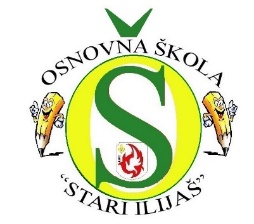 P R I J A V AZA UPIS DJETETA U PRVI RAZRED OSNOVNE ŠKOLE ZA ŠKOLSKU 2022/2023. GODINU	*samo za djecu koja imaju starteljeIlijaš,___.2.2022. godine                                                                                  Roditelj/Staratelj	___________________JAVNA USTANOVA OSNOVNA ŠKOLA “STARI ILIJAŠ” UL. BOSANSKI PUT BR. 151,  71380 ILIJAŠIme i prezime djetetaDatum i mjesto rođenjaJMBDatum i mjesto rođenjaJMBAdresa stanovanja (ulica i broj, općina)Podaci o roditeljimaIme, djevojačko prezime i prezime majkeIme i prezime ocaPodaci o roditeljimaIme i prezime staratelja djeteta*Kontakt roditelja/staratelja (broj mobitela, e-mail adresa)